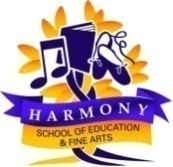 Harmony Academy Of Arts and EducationHarmony Academy of Arts and Education is seeking Registered Early Childhood Educators and Non ECE (supply) that can develop and implement quality child care programs in a safe and nurturing environment. Program teachers will help guide and support the growth and development of the children following our philosophy and "How Does Learning Happen".QualificationsDiploma in College or High School LevelAn understanding of the issues that affect children and their familiesExcellent interpersonal skills with parents, community membersMature and responsible attitude towards workWillingness to work flexible hoursExperience working with childrenDuties & ResponsibilitiesPlan, carry out, and assess developmentally appropriate activities and experiences in harmony with the centers philosophyProvide a daily balance of active/quiet, indoor/outdoor, and individual/group activitiesEstablish and carry out a daily schedule that incorporates child directed activity, care routines and transition timesOrganize space, equipment and materials and inspect surroundings before activitiesAssist children in expressing themselves by listening and responding with questions or comments that extend conversationsUse a variety teaching techniques including modelling, observing, questioning, demonstrating and reinforcingEncourage problem solving and assist children to practice self help daily and provide opportunities for child directed play experiencePlan and carry out experiences that foster an understanding of a variety of cultures and value systemsProvide experiences and play materials that actively promote diversity and acceptance in interactions and attitudesParticipate in short and long term planning and evaluation and staff program reviewsLearn and use the activities and skills provided to assist children in developing the necessary coping skills for addressing unique life issuesPromote the centre within the community* Wage is determined based on experience. There is an additional $2/ hour added onto the wage offered, provided by the Wage Enhancement Grant.Contact: Harmony.childcare@outlook.com  Phone: 519 7513555 Job Types: Part-time, Casual
Part-time hours: 5-35 per weekSalary: $15.50 per hour plus 2.00 enhancementJob Types: Full timeFulltime hours: 15-25 per weekSalary 18.00 per hour plus 2.00 enhancementSchedule:Day shiftCOVID-19 considerations:
Masks are optional inside the building, they are provided.Job Types: Full-time, Part-time, Permanent, CasualPart-time hours: 10-20 per weekSalary: From $18.00 per hourSchedule:4 hour shift8 hour shiftDay shift